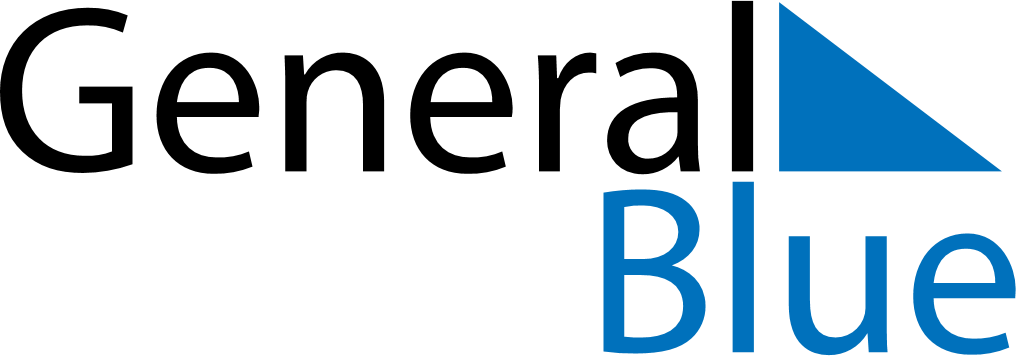 September 2024September 2024September 2024September 2024September 2024September 2024Mykolayiv, UkraineMykolayiv, UkraineMykolayiv, UkraineMykolayiv, UkraineMykolayiv, UkraineMykolayiv, UkraineSunday Monday Tuesday Wednesday Thursday Friday Saturday 1 2 3 4 5 6 7 Sunrise: 6:11 AM Sunset: 7:32 PM Daylight: 13 hours and 20 minutes. Sunrise: 6:12 AM Sunset: 7:30 PM Daylight: 13 hours and 17 minutes. Sunrise: 6:14 AM Sunset: 7:28 PM Daylight: 13 hours and 14 minutes. Sunrise: 6:15 AM Sunset: 7:26 PM Daylight: 13 hours and 11 minutes. Sunrise: 6:16 AM Sunset: 7:24 PM Daylight: 13 hours and 7 minutes. Sunrise: 6:18 AM Sunset: 7:22 PM Daylight: 13 hours and 4 minutes. Sunrise: 6:19 AM Sunset: 7:20 PM Daylight: 13 hours and 1 minute. 8 9 10 11 12 13 14 Sunrise: 6:20 AM Sunset: 7:18 PM Daylight: 12 hours and 57 minutes. Sunrise: 6:22 AM Sunset: 7:16 PM Daylight: 12 hours and 54 minutes. Sunrise: 6:23 AM Sunset: 7:14 PM Daylight: 12 hours and 51 minutes. Sunrise: 6:24 AM Sunset: 7:12 PM Daylight: 12 hours and 48 minutes. Sunrise: 6:25 AM Sunset: 7:10 PM Daylight: 12 hours and 44 minutes. Sunrise: 6:27 AM Sunset: 7:08 PM Daylight: 12 hours and 41 minutes. Sunrise: 6:28 AM Sunset: 7:06 PM Daylight: 12 hours and 38 minutes. 15 16 17 18 19 20 21 Sunrise: 6:29 AM Sunset: 7:04 PM Daylight: 12 hours and 34 minutes. Sunrise: 6:31 AM Sunset: 7:02 PM Daylight: 12 hours and 31 minutes. Sunrise: 6:32 AM Sunset: 7:00 PM Daylight: 12 hours and 28 minutes. Sunrise: 6:33 AM Sunset: 6:58 PM Daylight: 12 hours and 24 minutes. Sunrise: 6:35 AM Sunset: 6:56 PM Daylight: 12 hours and 21 minutes. Sunrise: 6:36 AM Sunset: 6:54 PM Daylight: 12 hours and 18 minutes. Sunrise: 6:37 AM Sunset: 6:52 PM Daylight: 12 hours and 14 minutes. 22 23 24 25 26 27 28 Sunrise: 6:39 AM Sunset: 6:50 PM Daylight: 12 hours and 11 minutes. Sunrise: 6:40 AM Sunset: 6:48 PM Daylight: 12 hours and 8 minutes. Sunrise: 6:41 AM Sunset: 6:46 PM Daylight: 12 hours and 4 minutes. Sunrise: 6:42 AM Sunset: 6:44 PM Daylight: 12 hours and 1 minute. Sunrise: 6:44 AM Sunset: 6:42 PM Daylight: 11 hours and 58 minutes. Sunrise: 6:45 AM Sunset: 6:40 PM Daylight: 11 hours and 54 minutes. Sunrise: 6:46 AM Sunset: 6:38 PM Daylight: 11 hours and 51 minutes. 29 30 Sunrise: 6:48 AM Sunset: 6:36 PM Daylight: 11 hours and 48 minutes. Sunrise: 6:49 AM Sunset: 6:34 PM Daylight: 11 hours and 44 minutes. 